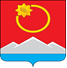 АДМИНИСТРАЦИЯ ТЕНЬКИНСКОГО ГОРОДСКОГО ОКРУГАМАГАДАНСКОЙ ОБЛАСТИП О С Т А Н О В Л Е Н И Е         12.02.2020 № 36-па                 п. Усть-ОмчугОб организации оплачиваемых общественных работ на территории Тенькинского городского округаМагаданской области в 2020 году	В соответствии со ст. 24 закона российской Федерации от 19 апреля 1991 № 1032-1 «О занятости населения в Российской Федерации», п. 9 ч. 1 ст. 17 Федерального закона от 6 октября 2003 г. № 131-ФЗ «Об общих принципах организации местного самоуправления в Российской Федерации», Постановлением Правительства Российской Федерации от 14 июля 1997 г. № 875 «Об утверждении Положения об организации общественных работ», в целях реализации подпрограммы «Содействие занятости населения Магаданской области» государственной программы Магаданской области «Трудовые ресурсы Магаданской области», утвержденной постановлением администрации Магаданской области от 31 октября 2013 № 1051-па «Об утверждении государственной программы Магаданской области «Трудовые ресурсы Магаданской области», во исполнение постановления Правительства Магаданской области от  3 февраля 2020 г. № 55-пп «Об организации общественных работ в 2020 году», администрация Тенькинского городского округа Магаданской области п о с т а н о в л я е т:Утвердить прилагаемые виды общественных работ, организуемых на территории Тенькинского городского округа Магаданской области в 2020 году, в соответствии с приложением.Рекомендовать работодателям, осуществляющим деятельность натерритории Тенькинского городского округа:	- принять участие в организации оплачиваемых общественных работ;	- объемы и сроки проведения оплачиваемых общественных работ по видам общественных работ согласовывать с Магаданским областным государственным казённым учреждением «Тенькинский центр занятости населения» (далее – МОГКУ Тенькинский ЦЗН).	3. Рекомендовать МОГКУ Тенькинский ЦЗН:	- создать банк рабочих мест, признанных общественными, в соответствии с заявками, представленными работодателями Тенькинского городского округа;	- информировать безработных граждан через средства массовой информации о возможности участия в общественных работах;	- направить памятку работодателям по организации оплачиваемых общественных работ на территории Тенькинского городского округа.	4. Финансирование оплачиваемых общественных работ производится за счет работодателей – заработная плата ( из средств организаций, в которых проводятся общественные работы; из средств местного бюджета в рамках целевых программ, принимаемых органами местного самоуправления; из средств областного бюджета в пределах лимитов бюджетных обязательств на год) и средств, предусмотренных на реализацию мероприятий активной политики занятости – материальная поддержка, - в соответствии с областным и федеральным законодательством.	5. Контроль исполнения настоящего постановления возложить на заместителя главы администрации Тенькинского городского округа по вопросам социальной политики.	6. Настоящее постановление подлежит официальному опубликованию (обнародованию).Глава Тенькинского городского округа                                        Д.А. РевутскийВИДЫобщественных работ, организуемых на территорииТенькинского городского округ8а в 2020 годуАрхивные вспомогательные работы.Благоустройство, очистка и озеленение территории.Благоустройство и уборка автобусных остановок.Земляные работы.Косметический ремонт зданий, цехов, производственных помещений.Малярные и штукатурные работы.Мытье окон производственных и непроизводственных помещений.Мытье посуды.Неквалифицированная помощь продавцам и поварам. Оказание бытовых услуг населению. Обрезка деревьев, вырубка кустарников на обочинах дорог. Обеспечение населения услугами торговли, общественного питанияи бытового обслуживания. Обслуживание библиотечной сферы. Организация досуга детей в учреждениях культуры, лагерях труда иотдыха.Очистка дорожных покрытий от грязи и снега в местах, недоступных для дорожной техники.Очистка территорий организаций от снега. Переработка картофеля, сортировка овощей и фруктов. Погрузочно - разгрузочные работы. Подноска грузов и строительных материалов. Подсобные работы во всех сферах производственной деятельности. Помощь в транспортном обслуживании населения и учреждений. Приведение в порядок мемориалов, брошенных могил, кладбищ. Проведение ремонтных работ  жилого фонда. Работа в гардеробе по приему и выдаче верхней одежды. Работа вахтером, сторожем. Работа воспитателем (помощником воспитателя). Работа в средствах массовой информации. Работа в торговле. Работа кладовщиком. Работа контролером. Работа диспетчером. Работа курьером. Работа кухонным рабочим. Работа лаборантом. Работа методистом. Работа оператором. Работа поваром (помощником повара). Работа по оказанию юридических услуг. Работа по начислению и выплате заработной платы несовершенно-летним гражданам в возрасте от 14 до 18 лет. Работа по оформлению кассовой и бухгалтерской документации. Работа по подготовке к отопительному сезону. Работа по содержанию зданий и сооружений. Работа почтальонами в отделениях связи. Работа санитаром. Разборка старых домов. Ремонтные работы. Руководство бригадой несовершеннолетних граждан в возрасте от 14 до 18 лет на период работы в свободное от учебы время. Сезонные сельскохозяйственные работы (сенокос, посадка и уборкаовощей). Слесарные работы. Уборка помещений для автотранспорта. Уборка лестничных площадок жилых домов. Уборка производственных и служебных помещений. Уборка снега с крыш и территорий. Утепление дверей, окон, подъездов многоэтажных домов. Участие в проведении федеральных и региональных общественныхкампаний (статистические, социологические обследования, опросы общественного мнения, работа в избирательных комиссиях и другое). Учет и оформление документов (в военкоматах по оформлению до-кументов, оповещению, выдача и оформление документов в администрации Тенькинского городского округа Магаданской области, делопроизводство в организациях).Приложениек постановлению администрацииТенькинского городского округаМагаданской областиот 12.02.2020 № 36-па